ΒΕΒΑΙΩΣΗ ΑΙΤΗΣΗΣ ΕΠΙΣΚΕΨΗΣ..../...../2018Ημ/νία2017-2018Σχολικό έτος2ο ΔΗΜΟΤΙΚΟ ΣΧΟΛΕΙΟ ΝΕΑΣ ΕΡΥΘΡΑΙΑΣΔΙΕΥΘΥΝΣΗ Π.Ε. Β΄ ΑΘΗΝΑΣΠΕΡΙΦΕΡΕΙΑΚΗ Δ/ΝΣΗ Α/ΘΜΙΑΣ ΚΑΙ Β/ΘΜΙΑΣ ΕΚΠ/ΣΗΣ ΑΤΤΙΚΗΣΥΠΟΥΡΓΕΙΟ ΠΑΙΔΕΙΑΣ, ΕΡΕΥΝΑΣ ΚΑΙ ΘΡΗΣΚΕΥΜΑΤΩΝΕΛΛΗΝΙΚΗ ΔΗΜΟΚΡΑΤΙΑ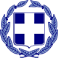 __________________________________________________________________________ 
 
Προς το 2ο ΔΗΜΟΤΙΚΟ ΣΧΟΛΕΙΟ ΝΕΑΣ ΕΡΥΘΡΑΙΑΣ 
 
 Παρακαλώ να μου χορηγηθεί βεβαίωση πως επισκέφτηκα το σχολείο σας και ενημερώθηκα για την πρόοδο της/του  μαθήτριας/τη ..............................  ................................................................ του .......................................................... και της ........................................., που φοιτά στην ................ τάξη.Τηλέφωνα: Περιοχή: Τ.Κ.: Διεύθυνση: Επάγγελμα: Όνομα: Επώνυμο: Ο Αιτών